 Le travail peut se faire au fur et à mesure sur deux jours et les élèves peuvent prendre plus de temps que le temps indiqué, cela pourra être (beaucoup) plus pour les élèves qui prennent leur temps. Pour certains 3 jours seront nécessaires, ce n'est pas grave, l'important est de faire les activités avec goût !Je vous conseille le site https://www.radioclassique.fr/podcasts/serie/des-histoires-en-musique/      qui vous  fera  découvrir  des  histoires  racontées  sur les plus belles musiques classiques.Numéro de l’activité et tempsDomaine travailléActivité des élèvesBilan/commentaires40 MINUTESProduction d’écrit Lecture/ questions de compréhensionJour 1 1/Couverture de l’album DOKEO  Description :• Présenter la couverture et laisser l4ENFANT la décrire.• Lui demander de montrer le titre, la collection, l’auteur, l’illustrateur (ils sontindiqués à l’intérieur de l’album, sur la page de titre), l’éditeur.• Questionner:– Est-ce que ce livre raconte une histoire ?– Quels sont les personnages ?– À quoi peut servir ce livre ?– En quoi est-il différent de la plupart des autres livres ?2/Album pages 4 à 7 -  Anticipation de la lecture -Présenter le personnage d’Alicia. C’est le personnage d’Alicia, lapaléontologue qui va raconter une histoire mais elle va surtoutdonner des informations sur les dinosaures -Bien préciser à l’enfant cet aspect documentaire du livre.-Identifier ce qui est à lire : des bulles, des blocs textes, un encadré « À la loupe ! »,- Laisser l’enfant observer et s’exprimer sur les illustrations. Il faut lui laisser du temps car elles sont riches. Question : A ton avis que vas-tu découvrir dans les prochaines pages ?3/ Lire le texte p4 à 7 à l’enfant puis lui poserquelques questions de compréhension :– Quels reptiles vivent à la même époque que Ratops ?– Quelles est la taille de Ratops ?– Quel type de dinosaure est Ratops ?– Y a-t-il des plantes à l’époque de Ratops ?Jour 2   -Fichier Trampoline- lecture p79 : laisser votre enfant s’exprimer rapidement sur l’illustration en veillant à se qu’il utilise le vocabulaire suivant : squelette, pinceau, brosse, seau, désert, tente.- Lui faire résumer la lecture de la veille et observer le  texte p 80 dans le fichier.L’enfant montre les mots qu’il connait, ceux qu’il ne connaît pas , il essaie de les déchiffrer avec l’aide de l’adulte puis l’adulte lui lit le texte p80 et l’enfant suit bien du doigt.-Réaliser les activités 1 à 4 p8045 MINUTESEtude du son /é/ Jour  1   Comptine à dire  lentement  à l’enfant:Trois petits moustiques m’ont piqué :Un sur le front, un sur le nez,Et le troisième au bout du pied !Trois petits boutons ont poussé :Un sur le front, un sur le nezEt le troisième au bout du pied !Me voilà tout défiguré !  C’est l’été !-Pour chaque mot de la comptine contenant le son é demander à l’enfant de scander les syllabes puis de situer oralement le son  é (1ère, 2ème ,3ème syllabe)2/L’enfant doit dire s’il entend ou pas le son  é dans les mots suivants :araignée – tortue – épée – laine – café – manger – chanter – neiger – rêver – pirate Proposer à l’enfant de trouver des mots contenant le son  é: Léandre 3/ Observer les 3 mots référents dans le fichier trampoline –code p 66   Réaliser les activités p66Dire les mots(Fiche déjà jointe au plan de travail n°5)Jour 2- Activités p 67 dans le fichier trampoline-code-Lire  la fiche du son /é/   Fiche  jointe à cette rubrique et  à coller dans le MDSJour 3-Relire la fiche du son /é/ dans le MDS-activités en ligne série 1 et série 2 en cliquant sur le lien ci-dessoushttps://www.logicieleducatif.fr/francais/confusions/inversions-sons-r.php-jeu du pendu en ligne :jeux.lulu.pagesperso-orange.frhtmlpendup1mMusiq.htm15 MINUTESDictée J1 -S’entraîner à épeler  les mots de  la liste  5 (fiche rose du LDS)J2-S’entraîner  à  écrire  les mots avec le clavier de l’ordinateurJ3- Faire la dictée sur le cahier bleu en ayant écrit la date auparavant 15 MINUTESEcrire les graphies  é -   er -   ez Jour 1 – réviser l’écriture  des lettres  e –r – z   S’entraîner sur les fiches  (jointes  à cette rubrique)Jour 2 –S’entraîner à écrire  é – er – ez -et  sur le cahier bleu après avoir écrit la date (jointe à cette rubrique)10 MINUTESCalcul mental-Calculer les doubles des nombres inférieurs à ou égaux à 5 :Dire à votre enfant : « le double de 2, c’est 2+2 » il écrit le résultat dans la case de la feuille de calcul  (déjà jointe dans la rubrique du plan de travail n°3) en faire 5 autres de façon désordonnée, pas à la suite par jour et lors de la correction illustrer le calcul avec ses doigts.Compléter une ligne par jour.30 MINUTESComparer des longueurs avec une unité étalonCompléments à  10Ecritures chiffréesJour 1    1-Evaluation  (fiche jointe à cette rubrique)Utiliser la règle graduée p157 ou celle fabriquée2-M’envoyer l’évaluation numérisée ou me la déposer dans ma boîte aux lettresJour 2Jeu du TOP TEN  (jouer à 2)Règle expliquée sur la vidéo :https://vimeo.com/401992785Jour 3 Jeu  des CARTES (jouer à 2)(Les enfants connaissent bien ce jeu, ils y jouent régulièrement en classe.)Matériel, déroulement et objectifs  sont sur la fiche jointe à cette rubrique Après les 8 parties, faire compléter « Ce que j’ai découvert » dans le fichier de maths p6215 MINUTESLogique Jeu en ligne : logique, spatialisation et anticipation (même règle que le  Rush Hour)https://www.logicieleducatif.fr/math/logique/blocs-de-bois.php40 MINUTESEPSDEFIS  SPORTIFS  pour  la  E-RENCONTRE  Fiche explicative jointe à cette rubriqueJour 1   Défi n°1: Nombre record de sauts en croix réalisés en 1 minute Vidéo explicative https://vimeo.com/214805088Notez bien le résultat pou vendredi Jour 2    Défi n°2: Nombre record de paniers marqués sur 10 lancers consécutifs à une distance de 2 m. Notez  bien le résultat pour vendredihttps://docs.google.com/forms/d/10kJRk2p8OVIcjdqjxZKn3qAgaWriap97eSGLguEeyq0/viewform?edit_requested=trueSans oublier !!!!!DANSE : (20 mn) Le flashmob  organisé pour tous les élèves de notre école ainsi que parents et enseignants. Entraînez- vous  quotidiennement  avec vos enfants, petits et grands.  Appliquez-vous  à  réaliser  les gestes en entier, en s’impliquant corporellement, pas de demi-mesure.   https://www.youtube.com/watch?v=6Ki9INA8sVM                                                                                              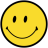 20 MINUTESMusique « C’est de l’eau ! » apprendre le 3ème  couplet  imprimer et coller les paroles du chant  (fiche jointe à cette  rubrique )  https://www.youtube.com/watch?v=6LxaEGqB7Lg30 minutesArts visuelsCINÉMAJour 1 Le 1er avril nous devions nous rendre au cinéma « Les studios » pour assister à la projection de 3 courts-métrages.Je vous propose de visionner « La maison démontable » film muet en noir et blanc de Buster Keaton (1920) https://www.youtube.com/watch?v=6ni2aAhjaMIAvant projection, prenez connaissance de la fiche jointe à cette rubrique  pour mettre votre enfant en appétit et dans le climat d’une séance au cinéma (noir complet ?)jour 2  Visionner L’ondée    https://vimeo.com/53838485    Amener l’enfant à trouver :-les similitudes avec « la maison démontable »  (la pluie, les images en noir et blanc, sans paroles)-les différences  (dessins,  bruitages, pas de personnage principal, le réalisme, le calme et la mélancolie) Jour 3  Le jardin      https://vimeo.com/43331511   Amener l’enfant à trouver :-les similitudes avec « la maison démontable »  (la pluie, le couple d’amoureux, sans paroles, la bande-son musicale, le fantastique)-les différences  (dessins, la couleur,  la poésie,  la sérénité, la joie) 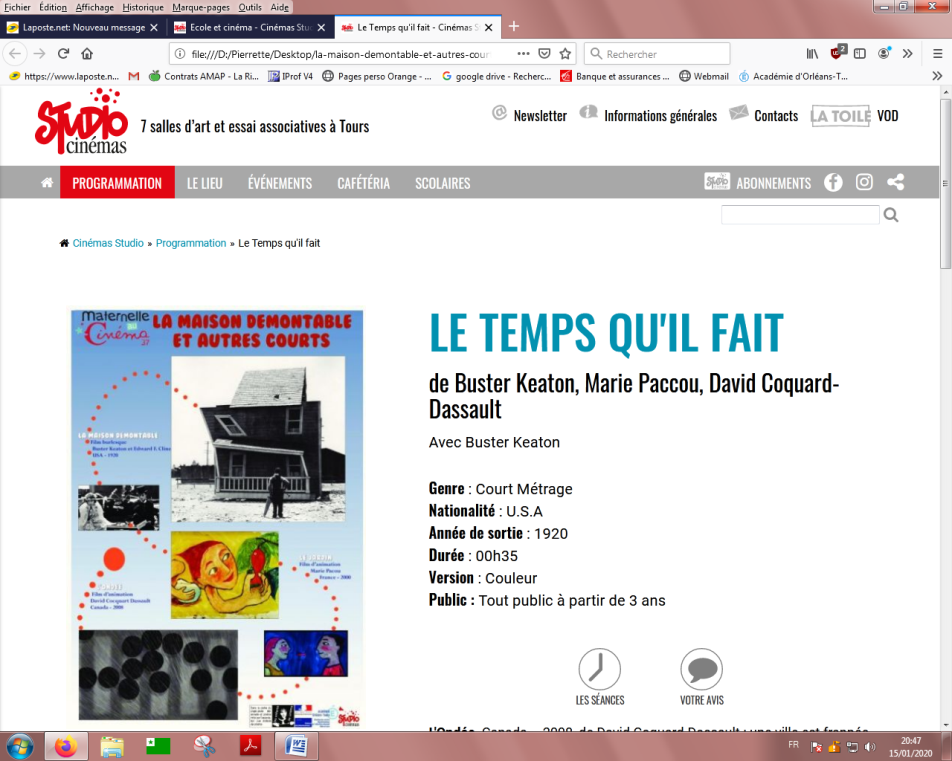 10 MINUTESEMC